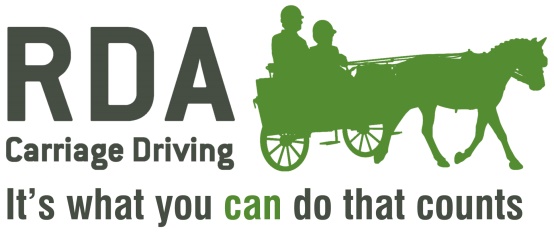 Role Profile of a Regional Carriage Driving RepresentativeThe Regional Carriage Driving Representative:Reports to the Regional Chairman.Responsible for the Member Groups in the Region.Communicates with, and acts as a liaison as required between Groups and Assessors and specialists in the Region and RDA UK.Responsible for:Visiting Carriage Driving Groups in your Region every 3 years for an assessment.Representing the Carriage Driving Groups on the Regional Committee at meetings     and informing the Regional Chairman of Group events and projects within the Region.Submitting an annual report of driving activities, in the region, to the RegionalChairman and Carriage Driving Lead.Approving, in conjunction with the Regional or County Chairman, Riding Groups wishing to add Carriage Driving to their activities.Being familiar with the Carriage Driving Groups in your area; give/or obtain specialist help and call an assessor when necessary. Maintaining contact with Carriage Driving Groups in your Region by email, telephoneor by visiting.Attempting to keep an up to date log of unused equipment in their region andfacilitating its transfer to groups that can make use of it.Co-ordinating the activities of the Member Carriage Driving Groups within the regionby identifying training needs and by organising appropriate courses and training days.Encouraging the groups to participate in relevant training activities.Encouraging regional training days in conjunction with Regional Chairmen.Assist in helping the New Group Liaison Officer with the formation of new CarriageDriving Groups where there is a need and resources are available to meet that need.Recommending to the Regional Chairman, as appropriate, the closure of, or withdrawal from RDA Membership of Carriage Driving Groups within the region.Ensuring the Carriage Driving Lead, County and Regional Chairman are aware of any relevant needs or unresolved problems within the Carriage Driving Groups.Carrying out, or arranging for assessors to conduct, triennial CD Coach Reviews.Organising group assessments for equipment and new CD Coaches.